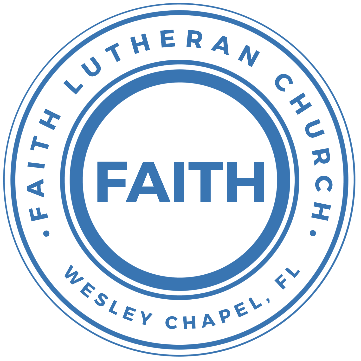 Leading our community into a deep connection in ChristWorship Service for February 6, 2022 at 11 AMWelcomeOpening Song: The Hippopotamus SongIn the beginning God made the sea  (make a wave motion)And the forest filled with trees  (wave your hands)He made the mountains up so high  (making a point with your hands)Above it all He placed the sky  (Motion like you are throwing the sky up)God's fingerprints are everywhere  (touch things with your fingers)Just to show how much He cares  (hug yourself)Along the way He had some fun  (swoop your fist in front of you)He made a hippo that weighed a ton  (when you say "ton," put your arms away from your sides making something look big)Hip-Hip-Hippopotamus  (same motion and use a deep voice)Hip-Hip-Hurray, God made all of us  (Wave your hands in the air and use a high voice, guys in falsetto)Hip-Hip-HippopotamusHip-Hip-Hurray, God made all of usInvocationConfession and Forgiveness:P: We have come here today to worship the Lord.  In worship we hear the Word of God, we receive God's blessings, and respond with thanks and praise.  We begin by seeking God's blessing of forgiveness.  He has promised to remove the guilt and shame of our sin through the sacrifice of Jesus Christ on the cross.P: Let us confess our sins to the Lord. (a time of silence to reflect and personally confess our sins)P: Heavenly Father,
C: Heavenly Father,P: I have done things that were wrong.
C: I have done things that were wrong.P: I have been mean to others.
C: I have been mean to others.P: I have not obeyed my parents.
C: I have not obeyed my parents.P: I have not obeyed You, God.
C: I have not obeyed You, God.P: But I am very sorry.
C: But I am very sorry.P: Please forgive me.
C: Please forgive me.P: I love You very much.
C: I love You very much.P: And I know You love me, too.
C: And I know You love me, too.P: God has heard your apology.  He loves you very much.  God has told us that when we believe and trust in Him, He makes us His children.  As far as the east is from the west, so far does he remove our sins from us. He has told me to tell you that you are forgiven.  So, as His servant, I forgive you in the name of the Father and of the Son and of the Holy Spirit. C: Amen.Song: Jesus Loves MeJesus loves me this I know, for the Bible tells me so.
Little ones to Him belong, they are weak, but He is strong.Chorus:
Yes, Jesus loves me, yes, Jesus loves me,
Yes, Jesus loves me, The Bible tells me so.Jesus loves me, He who died.  Heaven's gates to open wide.
He will wash away my sin, Let His little child come in.ChorusJesus loves me when I'm good, When I do the things I should.
Jesus loves me when I'm bad, Even though it makes Him sad.ChorusFirst Reading - Colossians 3:1-2Since, then, you have been raised with Christ, set your hearts on things above, where Christ is, seated at the right hand of God. Set your minds on things above, not on earthly things.Reader: This is the Word of the Lord.
C: Thanks be to God.Children's Message - "Time for God"Second Song: You Are Holy (Prince Of Peace)Verse:You are holy (Women echo)          You are mighty (Women echo)You are worthy (Women echo)     Worthy of praise (Women echo)I will follow (Women echo)            I will listen (Women echo)I will love You (Women echo)        All of my days (Women echo)Chorus:(MEN)					(WOMEN)I will sing to				He is Lord of LordsAnd worship				He is King of KingsThe King who				He is mighty GodIs worthy				Lord of everythingI will love and				He's EmmanuelAdore Him				He's the Great I amAnd I will bow down			He's my Prince of peacebefore Him				Who is the LambI will sing to				He's my living GodAnd worship				He's my saving graceThe King who				He will reign foreverIs worthy				He is ancient of daysI will love and				He is alpha, omegaAdore Him				beginning and endAnd I will bow down			He's my Savior, MessiahBefore Him				Redeemer and friendAll: He's my Prince of Peace,   And I will live my life for Him.VerseChorus(Men and Women sing the women’s part of the chorus together)You’re my Prince of Peace,   And I will live my life for   You.(Repeat 2x)Second Reading - Ecclesiastes 3:1There is a time for everything, and a season for every activity under the heavens:Reader: This is the Word of the Lord.
C: Thanks be to God.Children's Message - "Time for All Things in Christ"Third Song: I'm FreeI’m free! (echo)
I’m free! (echo)
I’m free to be a servant of the Lord
RepeatChorus:
He taught me how to praise Him, 
He taught me how to sing His song.
He taught me how to L…O…V…E!
I’m free to be a servant of the Lord. Gospel Reading - Mark 13:32-37“But about that day or hour no one knows, not even the angels in heaven, nor the Son, but only the Father. Be on guard! Be alert! You do not know when that time will come. It’s like a man going away: He leaves his house and puts his servants in charge, each with their assigned task, and tells the one at the door to keep watch.“Therefore keep watch because you do not know when the owner of the house will come back—whether in the evening, or at midnight, or when the rooster crows, or at dawn. If he comes suddenly, do not let him find you sleeping. What I say to you, I say to everyone: ‘Watch!’”P: This is the Gospel of the Lord.
C: Praise be to You, o Christ.Sermon Hymn – Turn Your Eyes Upon JesusVerse 1:O soul are you weary and troubled? No light in the darkness you see? There's light for a look at the Savior, And life more abundant and free Chorus:Turn your eyes upon Jesus, Look full in His wonderful face; And the things of earth will grow strangely dim In the light of His glory and grace. Verse 2:Through death into life everlasting He passed, and we follow Him there Over us sin no more hath dominion For more than conqu'rors we are Chorus:Turn your eyes upon Jesus, Look full in His wonderful face; And the things of earth will grow strangely dim In the light of His glory and grace. Sermon - "Breaking Down the Barriers to a Deeper Faith-Life "      Week 5: “Our Time”Prayers: Text in prayer requests to (813) 602-1104‬The Lord's PrayerOur Father who art in heaven, hallowed be Thy name, Thy kingdom come, Thy will be done on earth as it is in heaven.  Give us this day our daily bread; and forgive us our trespasses as we forgive those who trespass against us; and lead us not into temptation, but deliver us from evil.  For Thine is the kingdom and the power and the glory forever and ever.  AmenWords of InstitutionPeaceP: The peace of the Lord be with you all.
C: And also, with you.
P: We greet each other in the peace of Christ.DistributionPrayerBenedictionClosing Song – I See YouGod of love, God of all glory, every day I see new mercy
Great is Your faithfulness
God of love, God of my story, You never fail. 
You never forsake me
Great is Your faithfulnessChorus:
I see You in the morning light.  I feel You in the fire by night
I hear You say, “Child, I am with you. Everything will be alright.”
I see You in the tears that run. I feel You when the healing comes
I hear You say, “Beloved one, I am with you.” 
Every moment of my life
I see You. I see You. I see You. God, I see YouGod of love, God of new vision, Every blessing You have given
Great is Your faithfulness! Oh, how great is Your faithfulnessChorus   I will worship through the storm, 
Through the storm, Through the storm
All my hope is in You Lord, In You Lord, In You Lord 
I see You in the morning light
I feel You in the fire by night
I hear You say, “Child, I am with you.
Everything will be alright.”ChorusOfferingSermon Notes:_______________________________________________________________________________________________________________________________________________________________________________________________________________________________________________________________________________________________________________________________________________________________________________________________________________________________________Upcoming EventsToday, 4 PM – Confirmation
Location – The FrostsToday, 5:30 PM – Youth Game Night
Bring your favorite game (inside or outside)
We’ll order pizza and have a great time!
Location – The FrostsFebruary 21, 7 PM Council Meeting
Zoomwww.FaithWesleyChapel.com Faith YouTube 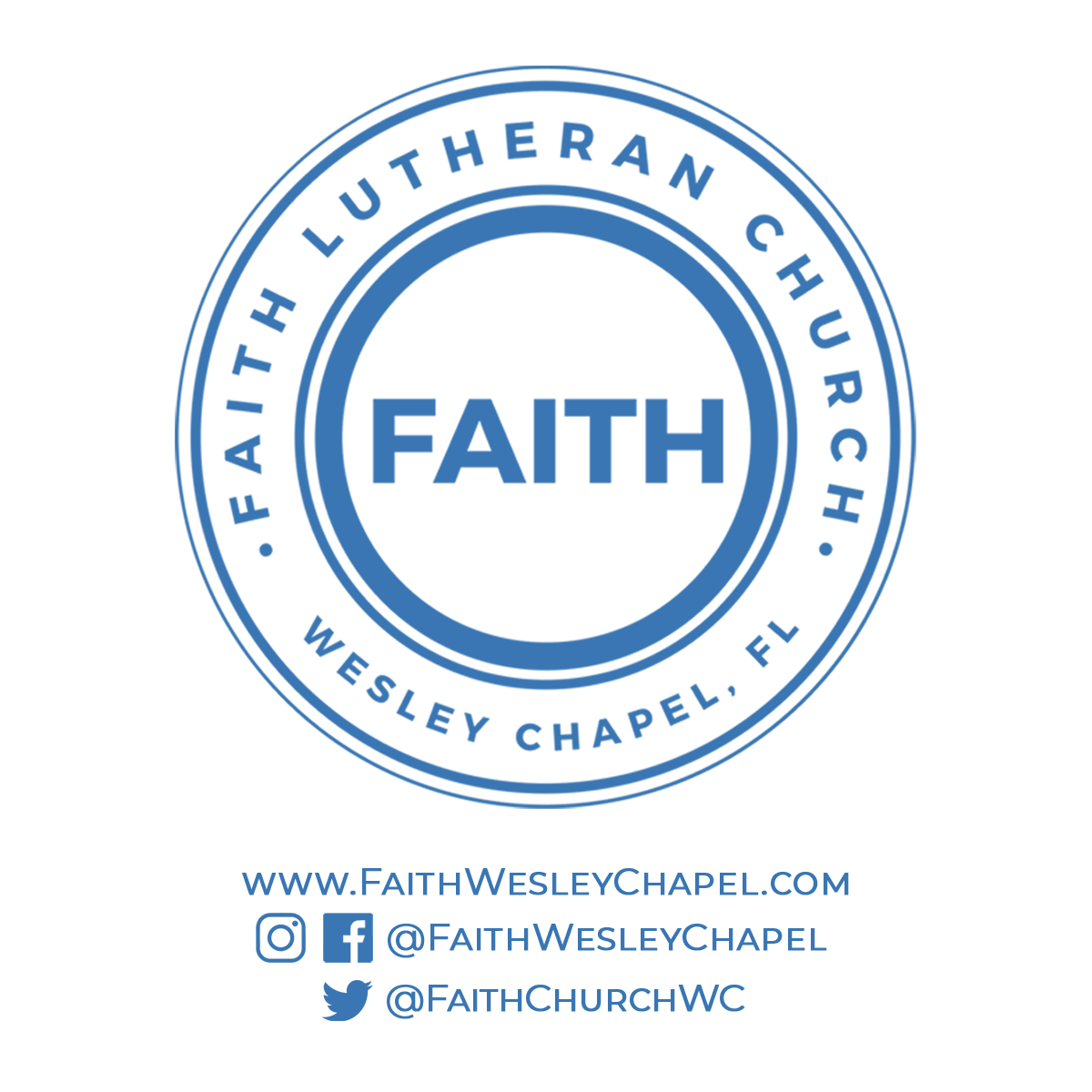 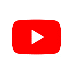 @FaithWesleyChapel@FaithWesleyChapel@FaithChurchWC